           ลงชื่อ...............................เจ้าหน้าที่            ลงชื่อ..............................หัวหน้าเจ้าหน้าที่                                                                                                                                                             						                ลงชื่อ......(ผู้อำนวยการโรงเรียน)......                                                                             ................... (ตำแหน่ง)………………..							    ลงชื่อ......(ผู้อำนวยการโรงเรียน)......                                                                             ................... (ตำแหน่ง)………………..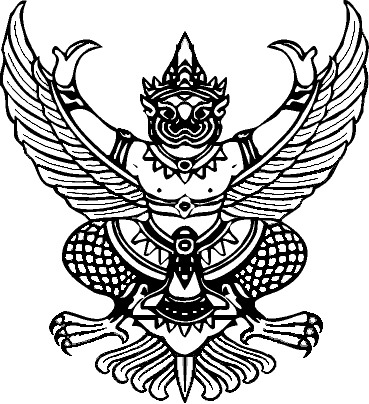          ใบสั่งซื้อผู้ขาย ..............................................................	ใบสั่งซื้อเลขที่ ............/.............ที่อยู่ เลขที่ ..............  ถนน..............................	วันที่............................................ตำบล.............อำเภอ............จังหวัด..............(รหัสไปรษณีย์)	ส่วนราชการ โรงเรียน.........................................โทรศัพท์..........................................................	ที่อยู่.......หมู่.......ตำบล.....อำเภอ.......จังหวัด......เลขประจำตัวผู้เสียภาษี....................................	โทรศัพท์......................................เลขที่บัญชีเงินฝากธนาคาร...............................	ชื่อบัญชี ..........................................................ธนาคาร ..........................................................	ตามที่ ...............(ชื่อผู้ขาย)..........ได้เสนอราคา  ไว้ต่อ  โรงเรียน....................................................ซึ่งได้ราคาและตกลงซื้อ  ตามรายการ  ดังต่อไปนี้การซื้อ  อยู่ภายใต้เงื่อนไขต่อไปนี้กำหนดส่งมอบภายใน.................. วัน  นับถัดจากวันที่ผู้ขายได้รับใบสั่งซื้อครบกำหนดส่งมอบวันที่..............................................สถานที่ส่งมอบ  โรงเรียน............................................ระยะเวลารับประกัน  -สงวนสิทธิ์ค่าปรับกรณีส่งมอบเกินกำหนด  โดยคิดค่าปรับเป็นรายวันในอัตราร้อยละ  ๐.๒ ของราคาสิ่งของที่ยังไม่ได้ส่งมอบส่วนราชการสงวนสิทธ์ที่จะไม่รับมอบถ้าปรากฏว่าสินค้านั้นมีลักษณะไม่ตรงตามรายการที่ระบุไว้ในใบสั่งซื้อ  กรณีนี้ผู้ขายจะต้องดำเนินการเปลี่ยนใหม่ให้ถูกต้องตามใบสั่งซื้อทุกประการการประเมินการปฏิบัติงานของประกอบการ  หน่วยงานของรัฐสามารถนำผลการปฏิบัติงานแล้วเสร็จตามสัญญาหรือข้อตกลงของคู่สัญญา เพื่อนำมาประเมินผลการปฏิบัติงานของผู้ประกอบการหมายเหตุ:การติดอากรแสตมป์ให้เป็นไปตามประมวลกฎหมายรัษฎากร  หากต้องการให้ใบสั่งซื้อมีผลตามกฎหมายใบสั่งซื้อนี้อ้างอิงตามเลขที่โครงการ..................................ซื้อ........(ชื่อโครงการ)......................โดยวิธีเฉพาะเจาะจง  ตามประกาศ  โรงเรียน...........................................(วันที่ประกาศ)........	ลงชื่อ...........................................ผู้สั่งซื้อ	    ( .............................................)	......................ตำแหน่ง.........................	วันที่............................................		ลงชื่อ............................................ผู้รับใบสั่งซื้อ		   (.............................................)		......................ตำแหน่ง.........................		วันที่...........................................เลขที่โครงการ ............................................เลขที่คุมสัญญา ..........................................	ใบตรวจรับการจัดซื้อจัดจ้าง                                                                       วันที่......................................ตามหนังสือสัญญาเลขที่  .........................ลงวันที่.................................โรงเรียน...................................ได้ตกลงจ้าง กับ..................................................สำหรับโครงการ ...................................  เป็นจำนวนเงินทั้งสิ้น...................บาท  (.....................................)	คณะกรรมการตรวจรับพัสดุ  ได้ตรวจรับงานแล้ว  ผลปรากฏว่า	ผลการตรวจรับ  ถูกต้อง	  ครบถ้วนตามสัญญา	  ไม่ครบถ้วนตามสัญญาค่าปรับ  มีค่าปรับ  ไม่มีค่าปรับ        (ลงชื่อ)..........................................ประธานกรรมการฯ                                             (............................................)			       (ลงชื่อ)..........................................กรรมการ                                             (............................................)                                      (ลงชื่อ)..........................................กรรมการ                                             (............................................)	หมายเหตุ:  	เลขที่โครงการ.......................................			เลขที่สัญญา...........................................			เลขคุมตรวจรับ........................................เรียน   ผู้อำนวยการโรงเรียน......................................
               ด้วย โรงเรียน...........................................มีความประสงค์จะ ซื้อ...................(ชื่อโครงการ)......................... โดยวิธีเฉพาะเจาะจง ซึ่งมีรายละเอียด ดังต่อไปนี้ 
               ๑. เหตุผลความจำเป็นที่ต้องซื้อ
                   เพื่อ.........................................................................................................................................................
               ๒. รายละเอียดของพัสดุ
                   รายละเอียดตามเอกสารแนบ
               ๓. ราคากลางและรายละเอียดของราคากลางจำนวน......................... บาท (…………………………….…………)
               ๔. วงเงินที่จะซื้อ
                   เงินงบประมาณรายจ่ายประจำปี พ.ศ. ............. จำนวน................. บาท (............................................)
               ๕. กำหนดเวลาที่ต้องการใช้พัสดุนั้น หรือให้งานนั้นแล้วเสร็จ                   กำหนดเวลาการส่งมอบพัสดุ หรือให้งานแล้วเสร็จภายใน…………..วัน นับถัดจากวันลงนามในสัญญา
               ๖. วิธีที่จะซื้อ และเหตุผลที่ต้องซื้อ
                   ดำเนินการ ซื้อ เนื่องจากการจัดซื้อจัดจ้างพัสดุที่มีการผลิต จำหน่าย ก่อสร้าง หรือให้บริการทั่วไป และมีวงเงินในการจัดซื้อจัดจ้างครั้งหนึ่งไม่เกินวงเงินตามที่กำหนดในกฎกระทรวง
               ๗. หลักเกณฑ์การพิจารณาคัดเลือกข้อเสนอ
                   การพิจารณาคัดเลือกข้อเสนอโดยใช้เกณฑ์ราคา
               ๘. การขออนุมัติแต่งตั้งคณะกรรมการต่าง ๆ
                   การแต่งตั้งผู้ตรวจรับพัสดุ  
               จึงเรียนมาเพื่อโปรดพิจารณา หากเห็นชอบขอได้โปรด
                  ๑. อนุมัติให้ดำเนินการ ตามรายละเอียดในรายงานขอซื้อดังกล่าวข้างต้น
                  ๒. ลงนามในคำสั่งแต่งตั้งผู้ตรวจรับพัสดุ               ลงชื่อ............................เจ้าหน้าที่                                                  - เห็นชอบ               ลงชื่อ............................หัวหน้างาน                                                - อนุมัติ               ลงชื่อ............................หัวหน้าเจ้าหน้าที่                                                                                         ลงชื่อ......(ผู้อำนวยการโรงเรียน)......                                                                                        ................... (ตำแหน่ง)………………..เรียน   ผู้อำนวยการโรงเรียน.......................................................
               ขอรายงานผลการพิจารณาซื้อ......................(ชื่อโครงการ).............................โดยวิธีเฉพาะเจาะจงดังนี้* ราคาที่เสนอ และราคาที่ตกลงซื้อ เป็นราคารวมภาษีมูลค่าเพิ่มและภาษีอื่น ค่าขนส่ง ค่าจดทะเบียน และค่าใช้จ่ายอื่นๆ ทั้งปวง
               เกณฑ์การพิจารณาผลการยื่นข้อเสนอครั้งนี้ จะพิจารณาตัดสินโดยใช้หลักเกณฑ์ราคา
               โรงเรียน.......................................................พิจารณาแล้ว เห็นสมควรจัดซื้อจากผู้เสนอราคาดังกล่าว
               จึงเรียนมาเพื่อโปรดพิจารณา หากเห็นชอบขอได้โปรดอนุมัติให้สั่งซื้อสั่งจ้างจากผู้เสนอราคาดังกล่าว
ประกาศ โรงเรียน.......................................................
เรื่อง ประกาศผู้ชนะการเสนอราคา ซื้อ......................(ชื่อโครงการ)............................ โดยวิธีเฉพาะเจาะจง
-------------------------------------------------------------------- 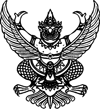                ตามที่ โรงเรียน............................................... ได้มีโครงการ ซื้อ......................(ชื่อโครงการ).......................โดยวิธีเฉพาะเจาะจง  นั้น
               ...........................(ชื่อโครงการ)................... จำนวน..............รายการ  ผู้ได้รับการคัดเลือก ได้แก่…………….(ผู้ขาย)....................โดยเสนอราคา เป็นเงินทั้งสิ้น..........................บาท (.........................................) รวมภาษีมูลค่าเพิ่มและภาษีอื่น ค่าขนส่ง ค่าจดทะเบียน และค่าใช้จ่ายอื่นๆ ทั้งปวง                                                                     ประกาศ ณ วันที่...........(เดือน).........(พ.ศ.)..............ลำดับรายการจำนวนหน่วยราคาต่อหน่วย(บาท)จำนวนเงิน (บาท).............................................................................................................................(..............................................................)(..............................................................)(..............................................................)รวมเป็นเงินรวมเป็นเงิน......................(..............................................................)(..............................................................)(..............................................................)ภาษีมูลค่าเพิ่มภาษีมูลค่าเพิ่ม......................(..............................................................)(..............................................................)(..............................................................)รวมเป็นเงินทั้งสิ้นรวมเป็นเงินทั้งสิ้น......................เรียน   ผู้อำนวยการโรงเรียน.......................................                                    ได้ส่งเอกสารเพื่อเบิกจ่ายเงิน ตามที่ โรงเรียน............................ ได้จ้าง........................... โดยวิธีเฉพาะเจาะจง กับ ..........(บริษัท/ร้าน)......... เป็นเงินทั้งสิ้น................... บาท   หักภาษี  ณ ที่จ่าย..............บาท ค่าปรับ..............บาท   คงจ่ายจริง......................บาท  ซึ่งได้เป็นราคารวมภาษีมูลค่าเพิ่มแล้ว ตามหนังสือสั่งจ้างสัญญาเลขที่ ............ ลงวันที่ ..................................... นั้น                                    ได้ส่งเอกสารเพื่อเบิกจ่ายเงิน ตามที่ โรงเรียน............................ ได้จ้าง........................... โดยวิธีเฉพาะเจาะจง กับ ..........(บริษัท/ร้าน)......... เป็นเงินทั้งสิ้น................... บาท   หักภาษี  ณ ที่จ่าย..............บาท ค่าปรับ..............บาท   คงจ่ายจริง......................บาท  ซึ่งได้เป็นราคารวมภาษีมูลค่าเพิ่มแล้ว ตามหนังสือสั่งจ้างสัญญาเลขที่ ............ ลงวันที่ ..................................... นั้น                                    ได้ส่งเอกสารเพื่อเบิกจ่ายเงิน ตามที่ โรงเรียน............................ ได้จ้าง........................... โดยวิธีเฉพาะเจาะจง กับ ..........(บริษัท/ร้าน)......... เป็นเงินทั้งสิ้น................... บาท   หักภาษี  ณ ที่จ่าย..............บาท ค่าปรับ..............บาท   คงจ่ายจริง......................บาท  ซึ่งได้เป็นราคารวมภาษีมูลค่าเพิ่มแล้ว ตามหนังสือสั่งจ้างสัญญาเลขที่ ............ ลงวันที่ ..................................... นั้น                                    จึงเรียนมาเพื่อโปรดดำเนินการเบิกจ่ายเงินให้ต่อไป                                     จึงเรียนมาเพื่อโปรดดำเนินการเบิกจ่ายเงินให้ต่อไป                                     จึงเรียนมาเพื่อโปรดดำเนินการเบิกจ่ายเงินให้ต่อไป                                     รหัสผู้ขาย      .................(เลข  13  หลัก)..........................ลงชื่อ........................................เจ้าหน้าที่การเงิน    (..........................................)ลงชื่อ.........................................หัวหน้าเจ้าหน้าที่การเงิน    (...........................................)ทราบ/อนุมัติ(ลงชื่อ..........................................)ผู้อำนวยการโรงเรียน......................วันที่.......................................                                    รหัสผู้ขาย      .................(เลข  13  หลัก)..........................ลงชื่อ........................................เจ้าหน้าที่การเงิน    (..........................................)ลงชื่อ.........................................หัวหน้าเจ้าหน้าที่การเงิน    (...........................................)ทราบ/อนุมัติ(ลงชื่อ..........................................)ผู้อำนวยการโรงเรียน......................วันที่.......................................                                    รหัสผู้ขาย      .................(เลข  13  หลัก)..........................ลงชื่อ........................................เจ้าหน้าที่การเงิน    (..........................................)ลงชื่อ.........................................หัวหน้าเจ้าหน้าที่การเงิน    (...........................................)ทราบ/อนุมัติ(ลงชื่อ..........................................)ผู้อำนวยการโรงเรียน......................วันที่.......................................